ZESPÓŁ SZKÓŁ PONADGIMNAZJALNYCH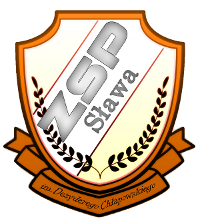 W SŁAWIE                                KWESTIONARIUSZ 			  									.Nazwisko.............................................................................................................Pierwsze Imię  .......................................... Drugie Imię .......................................Data urodzenia .............................. Miejsce urodzenia .........................................Dokładny adres zamieszkania ................................................................................................................................................................................................................Nr telefonu	.................................    Numer ewidencyjny (PESEL)Wyrażam zgodę na przetwarzanie danych osobowych zawartych w kwestionariuszu w celach statutowych szkoły.                                                                                           …………………………
                                                                                                                                                                                 data i  czytelny podpis Kopia dowodu osobistego (kserokopia);Świadectwo ukończenia szkoły (co najmniej ośmioklasowej lub gimnazjum)1 zdjęcie (aktualne)